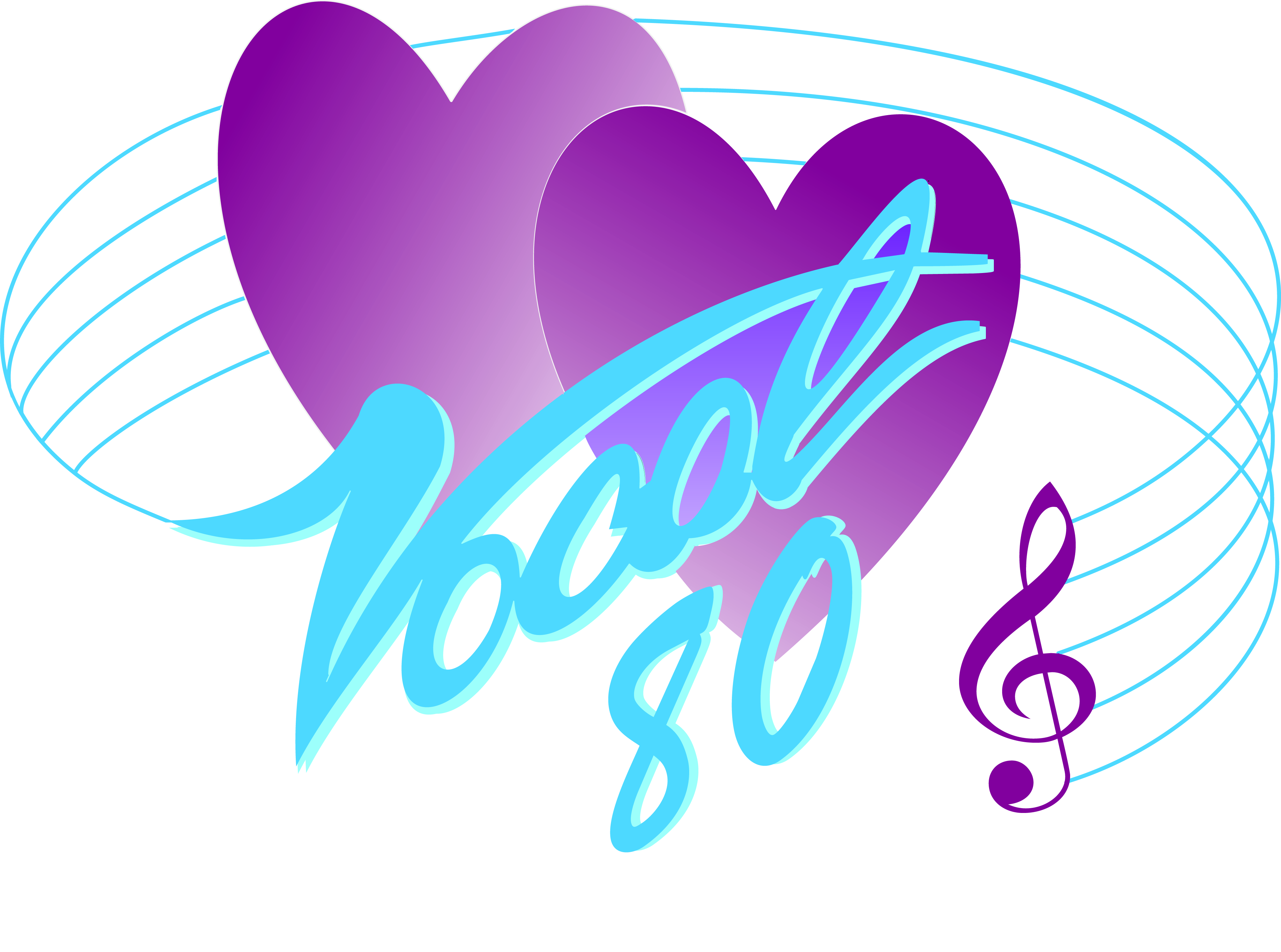 Les 27 et 28 mai 2016À la Salle Rolland-Brunelle à JolietteÀ 20 heures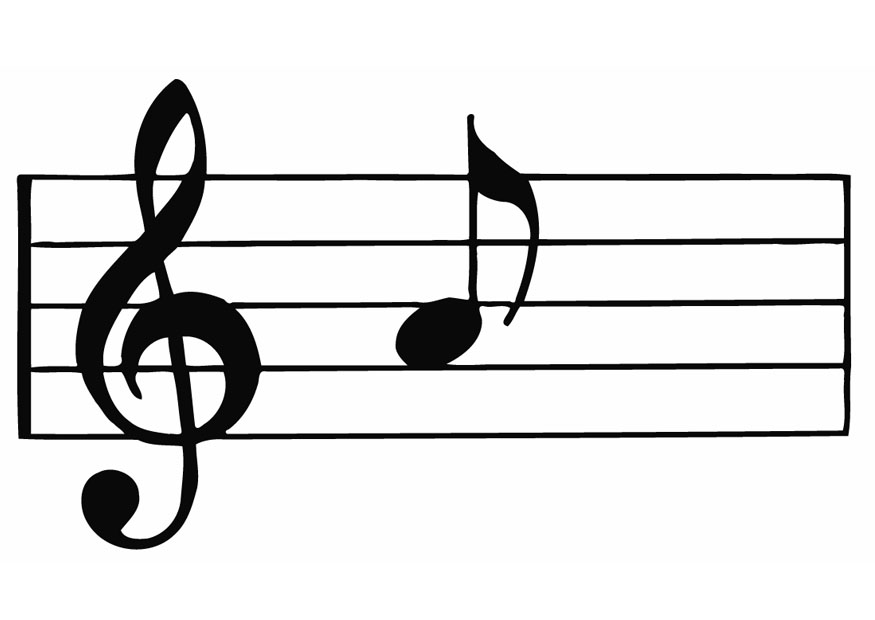 Artiste invité : King Melrose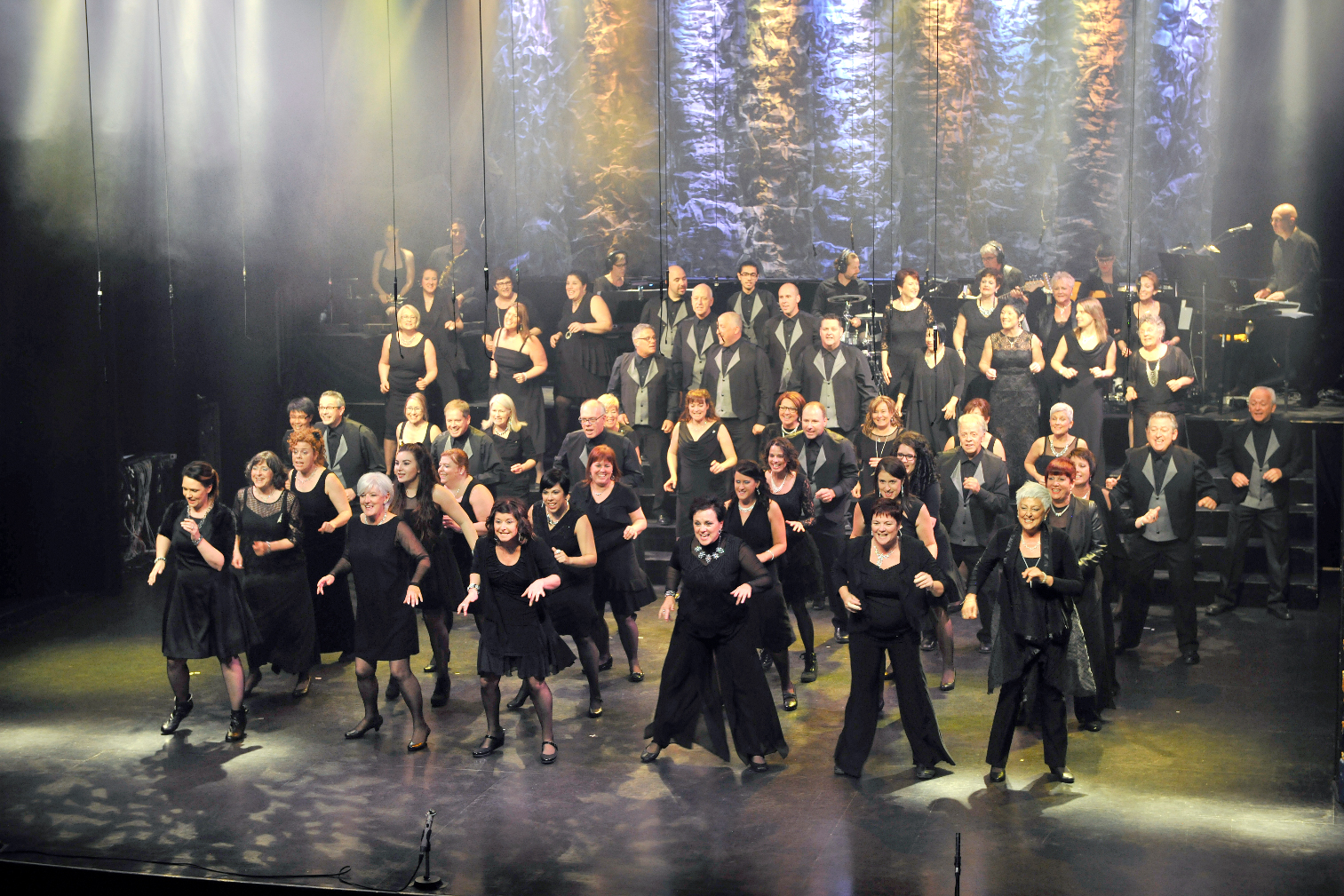 Admission               généraleAdultes : 30 $14 ans    et moins : 15 $